防災フェスタ2022inWADA～災害時ひとりも見逃さない街を目指して～○「無事です」タオル　要配慮者(ダミー)安否確認訓練校庭・体育館・地域各町会は4,5人の安否確認隊（応募者含む）を数組つくり、要配慮者の位置を示した町内地図をもとに、要配慮者の安否確認(「無事です」タオルが掲出されていること)をする。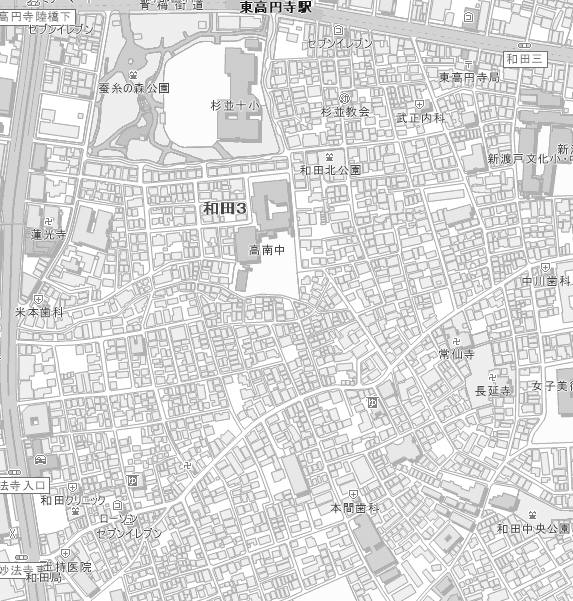 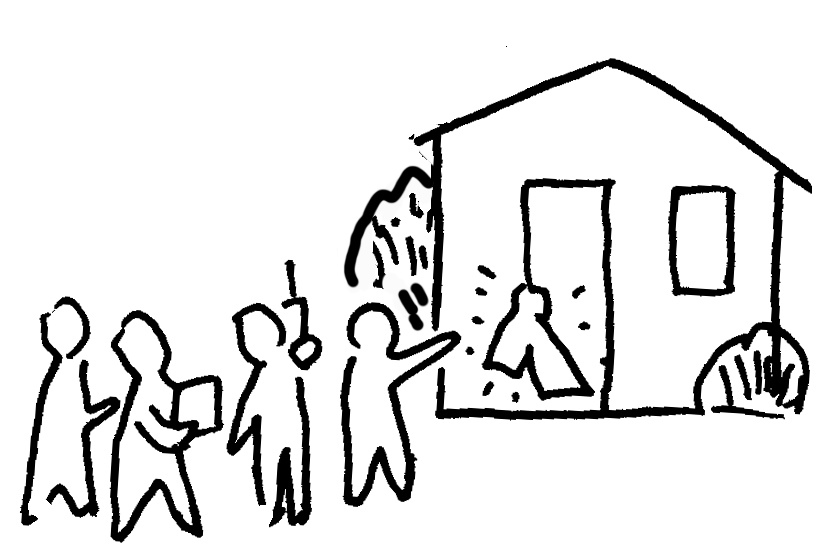 